SANTOS vs. FORGE FCThey will meet for the first time in history and the first match between a team from Canada and another from Costa Rica in the SCL. Santos de Guápiles  faced teams from Trinidad & Tobago, Panama, Honduras, Jamaica and Belize. Whereas, Forge FC  did it against rivals from  Guatemala, Honduras, El Salvador, Panama and Haiti.PARTICIPATIONS: 3 (2017, 2018 and 2021). BEST  RESULT:  Runner-up in 2017.RECORD IN SCL:  GP-14 W-11 T-1 L-2 (GF-24 GA-8). 81% effectiveness.TOP SCORERS: Osvaldo Rodríguez (CRC) 4 goals,  Kenny Cunningham (CRC), Starling Matarrita (CRC), Brayan López (CRC) and Erson Méndez (CRC) 2 goals.SCORERS IN QF:  Osvaldo Rodríguez (CRC) and Starling Matarrita (CRC) with 1.ASSIST IN SCL: Wilmer Azofeifa (CRC) 3, Leonardo Adams (CRC), Denilson Mason (CRC) y Osvaldo Rodríguez (CRC) 2.ASSIST IN QF: Kenny Cunningham (CRC) 1.TOP SCORERS:  Kenny Cunningham (CRC), Osvaldo Rodriguez (CRC) and Starling Matarrita (CRC) 2 goals  in  2017; Erson Méndez (CRC) and Osvaldo Rodríguez (CRC)  2  in 2021.PLAYERS WITH MOST PRESENCES: Juan Diego Madrigal (CRC) with 14  games,Osvaldo Rodríguez (CRC) and Michael Barquero (CRC) with 11.HAT-TRICKS: NoBRACES (1): Osvaldo Rodríguez vs. Verdes FC in the Preliminary Round of SCL 2021 (he  achieved it in 12 minutes).YOUNGEST SCORER: Erson Méndez (CRC) with 20 years and 5 days in the 1-0 to Plaza Amador in R16 of 2021 (24/SEP/2021).OLDEST SCORER:  Kenny Cunningham (CRC) with 32 years, 3 months and 15 days in the 1-0 to Árabe Unido in SF 2017 (22/SEP/2017).FASTEST GOAL: Kenny Cunningham from penalty kick at 3 minutes with 35 seconds left in a 6-2 thrashing of San Juan Jabloteh in R16 2017 (1/AUG/2017).TOTAL SAVES  IN SCL:  (25). GOALKEEPERS:  Bryan Morales (CRC) with 12 and Kevin Ruiz (CRC) with 13.SAVES IN SCL 2021: (13). GOALKEEPERS:  Kevin Ruiz (CRC) with 13. The 33-year-old is the second  goalkeeper with the most saves  in the SCL 2021.PENALTY DEFINITIONS: (2).  WON:  0. LOSSES:  2.Lost all 2 penalty definitions in SCL. First, in the 2017 Final  vs.  Olimpia by 1-4, after drawing 1-1 on aggregate and against Portmore United, in the 2018 Knockout Stages, 7-6 after a 3-3 draw on aggregate.The team with the highest winning percentage in the history of the Concacaf League (78.6%).Santos has 12 games in which they managed to score, 2 games without scoring, 8 games without conceding goals, in 6 games they conceded goals, 1 0-0 draw and 1 comeback in CONCACAF League   (1-2 to San Juan Jabloteh in R16 of 2017).TOP PLAYERS:Osvaldo Rodriguez (CRC). He has scored 2 goals and 2 assists in SCL 2021 and is the player with the most corner kicks (19). He is the club's top scorer in Concacaf League history (4  goals  in 11  matches).Erson Mendez (CRC). He has scored 2 goals and has the best shooting efficiency percentage (33.3%). At SCL 2021.Denilson Mason (CRC). In four matches in SCL he has scored one goal (vs. Plaza Amador in R16 2021) and 2 assists.Juan Diego Madrigal (CRC). The 34-year-old defender has played 14 matches in the SCL (He is the Santos player with the most matches in SCL). He was Runner-up in 2017 where he scored 1 goal  in  8 appearances.PARTICIPATIONS: 3 (2019, 2020 and 2021). BEST  RESULT:  QF of 2020.HISTORICAL RECORD: GP-12 W-6 T-4 L-2 (GF-16 GA-12). 61.1% effectiveness.TOP SCORERS: David Choiniere (CAN) 4 goals, Molham Babouli (CAN) and Daniel Krutzen (BEL) with 3.SCORERS IN QF:  Daniel Krutzen (BEL) with 1 (vs. Arcahaie in 2020).ASSISTS:  Molham Babouli (CAN) and Tristan Borges (CAN) with 2.QF ASSISTS:    0.TOP SCORERS:  David Choiniere (CAN) 2 goals in 2019, Daniel Krutzen (BEL) 2 in 2020 and Molham Babouli (CAN) 2 in 2021.PLAYERS WITH THE MOST APPEARANCES: Triston Henry (CAN) and Dominic Samuel (CAN) with 12, Kyle Bekker (CAN) and David Choiniere (CAN) with 11.HAT TRICKS: 0.BRACES: 0 YOUNGEST SCORER: Joshua Navarro (CRC) with 22 years, 5 months and 7 days in the 2-2 vs. FAS in the 2021 Preliminary Round (18/AUG/2021).OLDEST SCORER: Kyle Bekker (CAN) with 31 years and 27 days in the 0-2 win against CAI in R16 of 2021 (29/SEP/2021).FASTEST GOAL: Christopher Nanco at 3 minutes with 19 seconds in the 1-0 win over Olimpia in R16 in 2019 (22/AUG/2019).TOTAL SAVES  IN SCL:  (32). GOALKEEPERS:  Triston Henry (CAN) 32.SAVES IN SCL 2021:  (10). GOALKEEPERS:  Triston Henry (CAN) 10.PENALTY DEFINITIONS: (1).  WON:  0. LOST:  1.Lost 4-2 vs. Arcahaie in the QF of SCL 2020  after drawing  1-1 in regulation time to single match, Estadio Olímpico Félix Sánchez (1/DEC/2020).Forge FC has scored goals in 9 matches, only in three failed to score, in 4 games did not concede goals and in 8 matches they scored goals, has drawn twice (0-0) and achieved a comeback (2-1) in the preliminary phase 2019.   TOP PLAYERS:Molham Babouli (CAN). He is the Forge player with the most goal situations (7). The  striker has scored with 2 goals and 1 assist in  the  SCL 2021.Tristan Borges (CAN). He has scored  1 goal and has  2 assists and 3 shots in the 2021 Concacaf League. He has played 12 games  alongside  teammate  Dominic Samuel.David Choiniere (CAN). In 11 matches in SCL he has scored  4 goals: 2019 (3 matches  and 2 goals), 2020 (4  matches and 1 goal) and 2021 (4 matches  and 1 goal).Alexander Achinioti-Jonsson (SUE). He is the Forge FC player with the most  minutes played in the SCL 2021  (384').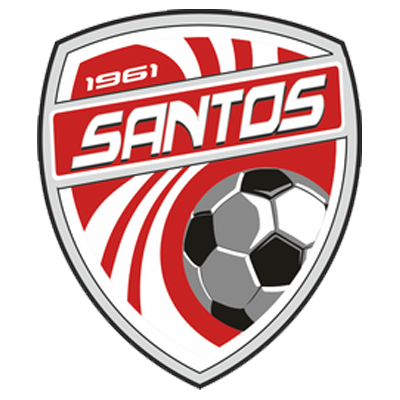 SANTOSQUARTERFINALSFORGE FC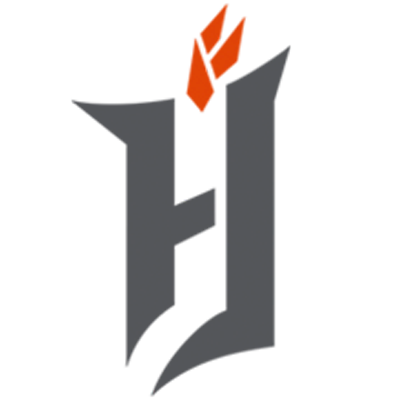 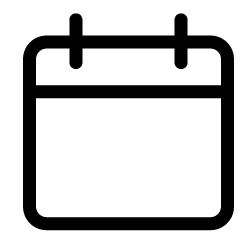 OCTOBER 20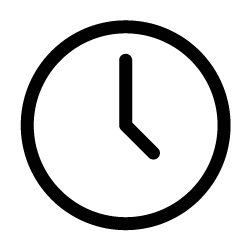 6 PM ET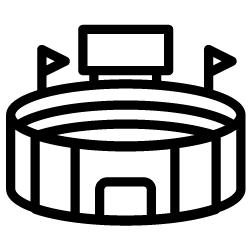 TBC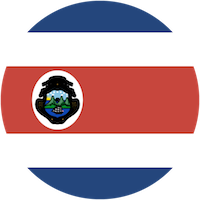  SANTOS (CRC)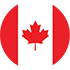 FORGE  FC (CAN)